SatelLife: how to enter, resources and support 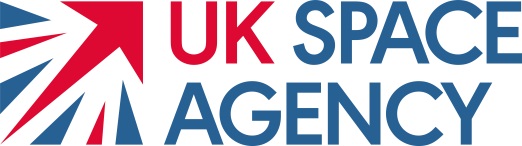 How to enter:The competition is split into three age categories: 11 – 16; 16 – 18; 18 – 22. Entries may be made by a team, or as individuals. Team leaders should be in the appropriate age category and there may be a maximum of one team member up to one year older than the top of the age bracket. Where the team leader, or any team member, is under 18, the entry must be supported by parents or guardians of all participants aged fewer than 18. All entrants must be based in the UK. Entries may be in any format, the team should consider the best way of presenting their idea. This could include posters, videos, brochures or more creative mediums but should not exceed 2,000 words, or a five minute presentation, or equivalent. The competition requires well thought through ideas which have the potential for development, rather than fully formed applications.Please include what resources have been used by completing the table below and attaching it to your application.Please add in as many rows as you need.Entries should be submitted by email to applications@ukspaceagency.bis.gsi.gov.uk or arrive by post to SatelLife Challenge, Polaris House, North Star Avenue, Swindon, SN2 1SZ The competition closes at MIDNIGHT on Sunday 25 February 2018.Who helped you?How did they help?What information did they help withAny other comments